Классный час на тему: «Преемственность  поколений и сохранение традиций в Тверском суворовском училище »Внеклассное мероприятие               Класс: 6 классМищенко Борис Сергеевич, старший воспитатель высшей категории,ФГКОУ  «Тверское суворовское военное училище МО РФ», г. ТверьЦельПоказ приёмов формирования общекультурных компетентностей            с использованием инновационных образовательных технологийЗадачиРазвивающие:- напомнить историю Тверского суворовского военного училища и необходимости  продолжения традиций училища;- формировать представление о мужестве, долге, чести, ответственности, нравственности, понимание того, что без патриотизма невозможно привести Россию к возрождению;- воспитание чувства ответственности за дело, которым занимаешься и выбор жизненной перспективы;Воспитательная:-  воспитывать уважение молодёжи к ветеранам, подвигам военнослужащих, защитников Отечества;- способствовать формированию у молодёжи готовности к защите Родины.Технологии, приемы, методы: информационно-коммуникационные, технология сотрудничества, технология индивидуализации.Форма проведения классного часа: интерактивная беседаМатериально-техническое оснащение:  интерактивная доска, аудиовизуальная информация в виде слайдов,  аудиозаписей, презентация в MS Power Point.Подготовительный этапПостановка задач суворовцам взвода на подготовку к проведению классного часа.Проведение конкурса рисунков на тему «Преемственность поколений и сохранение традиций в Тверском СВ».Работа с Интернет-ресурсами.Написание сценария внеклассного мероприятия.Создание электронной презентации.Оформление выставки рисунков.Подготовка класса.Ход классного часаСлово воспитателяСлайд № 3Формирование Тверского (Калининского) суворовского военного училища началось 22 сентября 1943 года в соответствии с Постановлением ЦК ВКП (б) и СНК СССР от 21.08.1943г. "О неотложных мерах по восстановлению хозяйства в районах, освобожденных от немецкой оккупации" и на основании директивы Генерального штаба Красной Армии от 27.09.1943г. Училище комплектовалось мальчиками в возрасте 8-13 лет из числа детей воинов Красной Армии и трудящихся, погибших в Великой Отечественной войне.Кадры на комплектование училища в основном прибыли из военно-пехотных училищ Красной Армии через УК НКО, а офицеры-воспитатели подобраны из числа бывших преподавателей гражданских учебных заведений.Первые офицеры училища начали прибывать во второй половине сентября месяца 1943 года и приступили к организации внутренней жизни училища. Воспитанники для укомплектования училища начали прибывать с 10 ноября 1943 года, и к началу занятий из различных областей прибыло 506 человек. 1 декабря 1943 года прозвенел первый звонок, возвестивший о начале занятий.
19 декабря 1943 года училищу вручено Боевое Красное Знамя и грамота Президиума Совета СССР. Этот день является годовым праздником училища.Слайд № 41 мая 1945 г. суворовцы впервые участвовали в военном параде на Красной площади в Москве.24.06.1945 г суворовцы участвовали на Параде Победы. Состав парадного расчёта: начальник сводного полка генерал-майор Еремин П.А.. начальник политического отдела подполковник Панченко А.А., командир 1-го батальона капитан Абраменко А.А., командиры рот старший лейтенант Ежов Е.В. и старший лейтенант Сицинский Н.А., 200 воспитанников, знаменосец Николай Юрьев, ассистенты Бронислав Кашуба и Борис Швед.Слайд № 5 1990 году в связи с возвращением г. Калинину его исторического названия г. Тверь, училище приказом Министра обороны СССР от 2.10.90 года переименовано в Тверское суворовское военное училище. За лучшие результаты в учебно-воспитательной работе училище награждалось Почётным переходящим призом Министерства обороны в 1967/68, 1968/69, 1980/81, 1981/82, 1985/86, 1998/99, 1999/2000, 2000/2001, 2001/2002, 2002/2003, 2003/2004, 2005/06, 2009/10 учебных годах. В 2011 году в Москве впервые состоялся объединенный выпуск воспитанников Тверского суворовского военного училища, Московского суворовского военного училища, Московского военно-музыкального училища и Пансиона воспитанниц Минобороны.Слайд № 6,7За годы своего существования Тверское СВУ произвело 64 выпуска. За это время из училища выпущено более 14 500 воспитанников. 282 выпускника стали золотыми медалистами. 53 выпускника училища стали генералами (генерал-полковник Громов Б.В., генерал-полковник Миронов В.И. (1962 г. вып.), генерал-лейтенант Смирнов П.П. (1950 г. вып.), генерал-лейтенант Студеникин Г.Н. (1950 г. вып.), генерал-лейтенант Чернопятов Н.Т. (1951 г. вып.), генерал-майор Орджоникидзе Г.Н. (1950 г. вып.) и 37 – кандидатами и докторами наук (Чалдымов Н.А. и др.).В училище обучались родственники знаменитых героев войны и государственных деятелей, например, два внука В.И.Чапаева, внуки Маршалов Советского Союза С.М. Буденного и И.В. Сталина (сын Якова Джугашвили), сыновья Героев Советского Союза лётчиков Водопьянова и Гастелло, племянник Серго Орджоникидзе, внук Н.С. Хрущева и другие.
Выпускникам училища генерал-полковнику Громову Б.В. и старшему лейтенанту Задорожному В.В.(посмертно) было присвоено звание Героя Советского Союза, а офицерам Михайлову А.В.(посмертно), Шевелеву А.В., Бучневу Ю.Ф., Недобежкину В.В., Прибыткову А.Н., Елистратов Д.В. – Героя Российской Федерации. Громову Г. Н. присвоено звание Героя Социалистического Труда.Слайд № 8Мне вот посчастливилось стать воспитателем в училище, чтобы по возможности передать тот опыт, который я получил в стенах данного учебного заведения и в последующем при прохождении военной службы в рядах ВС - ВАМ! продолжателям суворовских традиций, будущим выпускникам 70 выпуска, кстати тоже юбилейным.Успехам, которые  я достиг,  прежде всего обязан  своим офицерам-воспитателям:-капитан Карлашевич Анатолий Сергеевич;-майор Заруба Михаил Ильич;-ст. лейтенант Воронов Юрий Юрьевич;-ст. лейтенант Козлов Александр Александрович;-капитан Коротков Михаил Васильевич;А также своим преподавателям- Чернышовой Галине Петровне, Федосовой Светлане Ивановне и многим другим.В честь их, их памяти, их труда, а также воспитателей и преподавателей, ныне работающих в училище и передающих свой опыт и знания вам, сейчас будут прочитаны стихотворения:Сув.Захаров Н.А.аш скромный труд цены не знает, 
Ни с чем он не сравним! 
И все с любовью величают 
Вас именем простым - 
Учитель. Кто ж его не знает, 
Простое имя это, 
Что светом знаний озаряет 
Живую всю планету! 
Мы в вас берем свое начало, 
Вы - нашей жизни цвет,- 
И пусть года, как свечи, тают,- 
Нам не забыть вас, нет!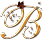 Сув.ФорофонтовК.Сув.Филиппов Р.Д.Живет на Земле профессий так много, 
Но все же одна всех нужней и важней! 
Учитель, ты сам выбрал эту дорогу 
И долгие годы шагаешь по ней. 

Пусть мимо тебя поколенья проходят, 
А ты остаешься всегда молодой. 
В душе самый первый экзамен проводишь, 
Хотя уж покрыты виски сединой.Сув. Цумарев Р.С.А кто-то сейчас покоряет планеты, 
Другие банально сдают на права, 
Вдруг вспомнят они наставленья, советы – 
Учителя очень простые слова. 

Они для тебя ведь детьми остаются, 
Хоть сами уже своих внуков растят. 
И в старом альбоме глаза их смеются 
На фото, где рядом они все сидят.
Сув. Фролов Д.К.Все так же к тебе они в школу приходят, 
Но реже уже – в юбилей, Новый год… 
Увидят тебя и прощенья попросят, 
А ты их простишь – слишком много забот… 

Ты судеб людских чародей и властитель, 
Ты кладезь познаний и мудрости свет, 
Ты просто волшебник! Ты просто… учитель, 
Но это так сложно – простой дать совет.Сув. Барыкин Ф.Б.И ты принимаешь высокие ставки, 
Ошибку тебе уже сделать нельзя! 
Ты душу свою отдаешь без остатка 
Взамен не прося ничего для себя! 

Но снова уроки – пора на работу, 
Волнуешься ты: «Как сегодня пройдет?» 
А после – домой, но идти не охота 
Ведь завтра работа… И ТАК – КРУГЛЫЙ ГОД!!А сейчас я хотел бы вас познакомить  и  представить  вам одного из очень  дорогих мне людей, которые мне дали путевку во взрослую жизнь, это моя учительница по истории Федосова Светлана Ивановна. Подведение итогов (рефлексия) Слайд 6Слайд № 9,10В заключение хочу сказать, что суворовских традиций очень много, это тема не одного классного часа, но вы не должны прежде всего забывать, что вы здесь находитесь, для того, чтобы учиться и быть патриотами и защитниками своей Родины!Слово воспитателя (зачитываю стихотворение):Три года - это миг беспечныйДалекой юности моей.Теперь предвижу трогательную встречуТак хочется побыть среди друзей.Сюда, на берег Волги - ТьмакиПрипасть щекой к родной стенеРасцеловать друзей со смакомВсе дальше - больше нужно мне.Отдаёт суворовец команду "Смирно!"Дрожь, мурашки по моему лицуМеня сейчас почтили командиромИ я держусь, как следует бойцу!Но всё-таки другое чувство ближеМне мальчики - родные сыновьяВ каждом я себя как- будто вижуДругими и такими были ты и я.Смешалось все в судьбе РоссииВ веке прошлом, веке грешномИ мы с тобой поколесилиЗаколачивали трещины и бреши.Наутро я надену свежую рубахуЧуб седой немного подкручуПостою у памятника над прахомУ вечного огня минуту помолчу.Проведу и день, и ночь в тревогеЗа неприехавших товарищей моихВспомню всех по именам нестрогимДо боли хочется опять увидеть их!Это счастье - снова всем собратьсяВытряхнуть усталость из душиГоворить, грустить и улыбатьсяДа по чарке вместе осушить.Список используемой  литературы1.Интернет-ресурсы-tvsvu.ru;                                   -ru.wikipedia.org Тверское суворовское военное училище2.Сборники стихотворений3.Фотоальбомыы повели нас по дороге знаний. 
Отдав нам много силы и ума. 
А сколько приложили вы стараний, 
Чтоб мы учились хорошо всегда! 
Вы научили нас писать красиво, 
Решать задачи и себя вести, 
Всегда спокойно, чутко, терпеливо 
И к каждому подход сумели вы найти. 